Malala: Education for all Children(exercise to accompany UN in Action programme)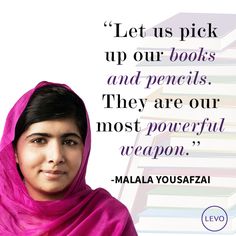 Malala YousafzaiThe programme profiles Malala Yousafzai, a global advocate for universal education. The United Nations declared 12 July , her 16th birthday,  “Malala Day” in honour of her courage and determination, and for inspiring others to speak out for their rights. Pre-viewingThe programme, Malala: Education for all ChildrenDiscussionAs you watch the programme, consider the questions below:1) What do you know about Malala Yousafzai?  Have you ever heard her speak?2) Why did hundreds of people gather in the UN General Assembly to hear Malala speak?3) What happened to Malala on her way to school one day?4) What did Secretary-General Ban Ki-Moon say?5) What did Gordon Brown, Special Envoy for Global Education say?6) What do we hear Malala say in her speech to the General Assembly?7) Who is Aqsa Rehman?8) What happened to Aqsa Rehman?  What did she speak out about?9) What did Aqsa Rehman’s aunt say?10) According to UNICEF, how many children of primary school age are not in school?  What are some things that prevent them from going to school?11) What do we hear Malala say at the end of the programme?Before second viewingAs you watch the programme, listen for the following lines from the programme: (if the underlined words are unfamiliar, see if you can get the meaning from the context of the sentence.  Also, review the meanings with your teacher and class.Lines from the programme, with vocabulary focusa) Malala survived a near-fatal shootingb) She was commended for her courage by UN Secretary-General Ban Ki-Moon.c) The United Nations declared her birthday, July 12th as Malala Day, reaffirming its commitment to changing attitudes towards children’s education.d) When the devastation prevented her from returning to school, she too spoke out to fight for her education:e) “We will come to school, even if we have to struggle for it.” --Aqsa Rehmanf) “We are educating our children to get rid of poverty.” --Aqsa Rehman’s auntg) …the prevalence of early marriage, and cultural and extremist attitudes…Post-viewing activities:Did you catch all of the lines of programme narration and dialogue reviewed before the second viewing?Discussion12) What are some adjectives (descriptive words) you would use to describe Malala?13) What do you think of her ability to inspire others, such as Aqsa Rehman, to speak out?14)What do you think Malala’s future might hold?Paraphrase and make revisions to the script:Work with a partner, and think of ways to paraphrase the above lines that contain underlined words.  Write these new lines and check them with other class participants and the instructor.Revise the scriptPractice and perform the revised script (as programme is shown again with sound turned off)With your partner, practice and perform the script  that now contains  your revised linesUN TV link:  http://www.unmultimedia.org/tv/unia/detail/2591455433001.htmlUN Radio link:http://www.unmultimedia.org/radio/english/2013/07/malala-day-celebrated-at-the-un/                                                                                                                                                   P. Duffy